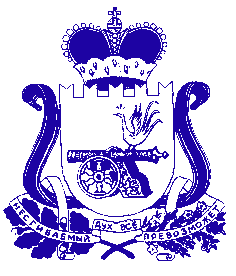 Администрация муниципального образования «Сафоновский район» Смоленской областиПОСТАНОВЛЕНИЕот 06.04.2020 № 427 Руководствуясь статьей 11 Земельного кодекса Российской Федерации, статьей 3.3 Федерального закона от 25.10.2001 № 137-ФЗ «О введении в действие Земельного кодекса Российской Федерации», областным законом                             от 28.09.2012 № 66-з «О предоставлении земельных участков отдельным категориям граждан на территории Смоленской области», Уставом муниципального образования «Сафоновский район» Смоленской области, Администрация муниципального образования «Сафоновский район» Смоленской областиПОСТАНОВЛЯЕТ:1. Утвердить перечень земельных участков, предоставляемых отдельным категориям граждан, поставленным на учет, для индивидуального жилищного строительства на территории Сафоновского городского поселения Сафоновского района Смоленской области согласно приложению № 1.2. Опубликовать настоящее постановление на официальном сайте Администрации муниципального образования «Сафоновский район» Смоленской области в информационно-телекоммуникационной сети Интернет в средствах массовой информации (газета «Смоленская газета»).И.п. Главы муниципального образования «Сафоновский район» Смоленской области				   Н.Н.ГолоскокПереченьземельных участков, предоставляемых отдельным категориям граждан, поставленным на учет, для индивидуального жилищного строительства на территории Сафоновского городского поселения Сафоновского района Смоленской областиОб утверждении перечня земельных участков, предоставляемых отдельным категориям граждан, поставленным на учет, для индивидуального жилищного строительства на территории Сафоновского городского поселения Сафоновского района Смоленской областиПриложение № 1к постановлению Администрации муниципального образования «Сафоновский район» Смоленской области от 06.04.2020 № 427№п/пКадастровый номерПлощадь,кв.мМестоположениеВид разрешенного использованияОбременение123456167:17:0010202:1461200Смоленская область, Сафоновский район, г. Сафоново, ул. Городская, участок № 53индивидуальное жилищное строительствонет